Dudchenko Valentin ViktorovichGeneral details:Certificates:Experience:Documents and further information:Want to work steadily in the same company!Position applied for: AB-CookDate of birth: 29.08.1982 (age: 35)Citizenship: RussiaResidence permit in Ukraine: YesCountry of residence: UkraineCity of residence: KerchPermanent address: Russia.Krym.Kerch.Industrialnoe Shosse 795Contact Tel. No: +7 (978) 714-16-82E-Mail: dudchenko.valentin2016@yandex.ruU.S. visa: NoE.U. visa: NoUkrainian biometric international passport: Not specifiedDate available from: 01.06.2016English knowledge: PoorMinimum salary: 1100 $ per month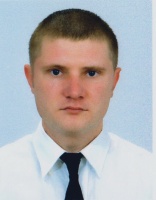 DocumentNumberPlace of issueDate of expiryCivil passport4013977764FMS Kerch00.00.0000Seamanâs passportAB444733Port Kerch12.07.2020Tourist passport15263/12AST Maritime31.12.2016TypeNumberPlace of issueDate of expiryBasic safety training15263/12AST Maritime31.12.2016Survival craft11194/12AST Maritime22.11.2017Security seafarers08466Tr.center.Kerch14.01.2019Hazardous cargo6907/12AST Maritime22.11.2017PositionFrom / ToVessel nameVessel typeDWTMEBHPFlagShipownerCrewingAB-Cook01.08.2015-10.12.2015VIRMA-2General Cargo25162x70010300vincentStream Sand LtdDavid & CoAble Seaman31.08.2014-27.11.2014NovorossiyskPassenger Ro-Ro Ship1386778734980Malakal HarbourNexus Maritime Services GMBHNexus Maritime Services GMBHAB-Cook08.07.2013-11.12.2013TERACoaster1861-vincentLink shipping LTD"Stella Maris" Kerch